Taşınır Giriş ve Çıkış İşlemlerinin Muhasebe Birimine Bildirilmesi Alt Süreç İş Akış Şeması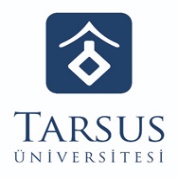 T.C.TARSUS ÜNİVERSİTESİ REKTÖRLÜĞÜGENEL SEKRETERLİKSağlık Kültür ve Spor Dairesi Başkanlığı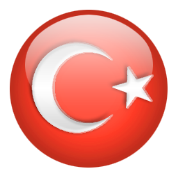 